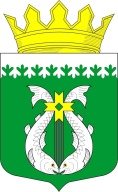 РЕСПУБЛИКА КАРЕЛИЯKARJALAN TAZAVALDUАДМИНИСТРАЦИЯСУОЯРВСКОГО МУНИЦИПАЛЬНОГО ОКРУГАSUOJÄRVEN PIIRIKUNNAN HALLINDOПОСТАНОВЛЕНИЕ21.02.2023                                                                                                 № 215 О признании утратившим силу постановлений № 753 от 16.10.2012, №562 от 04.08.2015 Признать утратившими силу  постановления администрации муниципального образования «Суоярвский район»:№ 753 от 16.10.2012 «Об утверждении Административного регламента Администрации муниципального образования «Суоярвский район» по предоставлению муниципальной услуги «Предоставление информации об организации общедоступного и бесплатного дошкольного, начального общего, основного общего, среднего (полного) общего образования, а так же дополнительного образования в общеобразовательных учреждениях расположенных на территории муниципального образования «Суоярвский район»;№562 от 04.08.2015 «О внесении изменений в «Административный регламент Администрации муниципального образования «Суоярвский район» по предоставлению муниципальной услуги «Предоставление информации об организации общедоступного и бесплатного дошкольного, начального общего, основного общего, среднего (полного) общего образования, а так же дополнительного образования в общеобразовательных учреждениях расположенных на территории муниципального образования «Суоярвский район», утвержденный Постановлением администрации муниципального образования «Суоярвский район» от 16.10.2012 №753»Глава Суоярвскогомуниципального округа                                                                        Р.В. Петров______________________________________________________________Разослать: Дело, ООК и СП, отдел по развитию предпринимательства и инвестиционной политики